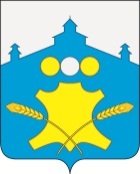 Земское собраниеБольшемурашкинского муниципального района Нижегородской области Р Е Ш Е Н И Е               10.06.2016 г.                                                                                          № 44«Об установлении тарифов на жилищные услуги за жилое помещение по договорам социального найма и размер платы за содержание, и ремонт жилого помещения для собственников жилых помещений, которые не приняли  решение о выборе способа управления многоквартирным домом»	В соответствии с Жилищным кодексом Российской федерации от 29.12.2004 года № 188-ФЗ ( с изменениями  от 04.06. 2011 года № 123-ФЗ, Федерального закона), Федеральным законом  от 06.10.2003 года № 131-ФЗ «Об общих принципах организации местного самоуправления Российской федерации», Постановлением Правительства РФ от 13.08.2006 года № 491 «Об утверждении правил содержания общего имущества в многоквартирном доме и Правил изменения размера платы за содержание и ремонт жилого помещения в случае оказания услуг и выполнения работ по управлению, содержанию и ремонту общего имущества в многоквартирном доме ненадлежащего качества и с перерывами, превышающими установленную продолжительность» (с изменениями и дополнениями от 25.12.2015 года), Постановлением  Правительства Российской Федерации от 03.04.2013 года № 290, Уставом Большемурашкинского муниципального района и  учитывая прогноз социально-экономического развития Российской Федерации на 2016 год «Об индексе роста цен на жилищно-коммунальные услуги», Земское собрание решило:      1.Установить тарифы на жилищные услуги для нанимателей муниципального жилищного фонда по договорам социального найма  и размер платы за содержание и ремонт муниципального жилого помещения, и для собственников жилых помещений, которые не приняли  решение о выборе способа управления многоквартирным домом с 01.07.2016 года согласно приложению  №1.           2.Настоящее  решение вступает в силу с 01.07.2016 года.              3.Настоящее решение действует в части, не противоречащей действующему законодательству.             4.Контроль за исполнением настоящего решения возложить на комиссию по коммунальному хозяйству, бытовому обслуживанию и благоустройства (председатель М.Н. Тошнов).Глава местного самоуправления,председатель Земского собрания 	                                        С.И.БобровскихПриложение № 1                                                                                      к решению Земского собрания                                                               Большемурашкинского муниципального района                                                                                       от « 10  » июня 2016 г.   № 44ТАРИФЫ И СТАВКИна жилищные услуги для нанимателей муниципального жилфонда подоговорам социального найма и размер платы за содержание, и ремонт муниципального  жилого помещения, для собственников жилых помещений, которые не приняли  решение о выборе способа управления многоквартирным домом на 2016 годПримечание:Граждане, признанные в установленном законодательством порядке малоимущими гражданами и занимающие жилые помещения по договорам социального найма, освобождаются от внесения платы за пользование жилым помещением (платы за наем).Служебная записка             Тарифы на жилищные услуги за пользование жилым помещением для нанимателей жилых помещений  по договорам социального найма и размер платы за содержание и ремонт муниципального жилого помещения и для  собственников жилых помещений, которые не приняли решение о выборе способа управления многоквартирным домом, по рабочему поселку Большое Мурашкино разработаны  в соответствии с Жилищным кодексом РФ (пункт 3,статья 5 п. 7, статья 14 п.10) и внесенными в него изменениями,  с Методикой  расчета  ставок за  найм жилых помещений в домах муниципального и государственного жилищного фонда,  утвержденной Распоряжением  администрации Нижегородской области        № 678-р от 22.05.1996 года, Постановлением Правительства РФ от 13.08.2006 года  № 491 «Об утверждении правил содержания общего имущества в многоквартирном доме и Правил изменения размера платы за содержание и ремонт жилого помещения в случае оказания услуг и выполнения работ по управлению, содержанию и ремонту общего имущества в многоквартирном доме ненадлежащего качества и с перерывами, превышающими установленную продолжительность» с внесенными в него изменениями от 25.12.2015 года , Постановлением Правительства Российской Федерации от 03.04.2013 № 290 « О минимальном перечне услуг и работ, необходимых для обеспечения надлежащего содержания общего имущества в многоквартирном доме, и порядке их оказания и выполнения».Для проекта расчета тарифов обслуживающей организацией (МУП «Управляющая компания») в рабочем поселке Большое Мурашкино были приняты следующие объекты муниципального жилого фонда: 115 муниципальных квартир общей площадью 4311,7 кв.м., ( в том числе 2051,5 кв. м имеют износ более 60 %).Расчет платы за содержание и ремонт жилого помещения муниципального жилого фонда произведен в соответствии с представленными фактическими затратами обслуживающей организации на содержание и ремонт жилых помещений за 2015 год. В соответствии с  прогнозом социально-экономического развития РФ на 2016 год  индекс роста цен на жилищно-коммунальные услуги предусмотрен в размере 106,5 % к декабрю 2015 года. Таким образом, рост платы граждан за жилищные услуги и размер платы за пользование жилым помещением (плата за найм) муниципального жилого фонда с 01.07.2016 года ставка за квадратный метр общей площади по содержанию и ремонту  муниципального жилого помещения и для  собственников жилых помещений, которые не приняли решение о выборе способа управления многоквартирным домом и за найм жилых помещений увеличится  на  106,5 %  к декабрю 2016 года .         Сведения о составе и состоянии общего имущества отражаются в технической документации на многоквартирный дом.          В 2016 году планируется выполнить восстановительных  работ по муниципальному жилому фонду на сумму 205,4 тысяч рублей. В соответствии с предписаниями жилищной инспекции и обследованиями, проведенными МУП «Управляющая компания» планируется выполнить восстановительные работы: по кровли муниципального имущества на 81658,66 рублей, провести частично восстановительные работы  отмостки 29677,66  рублей, фасады на 21953,24 рублей, частичный ремонт крыльца 4451,4 рублей, частичный ремонт в подъезде 2-х домов на сумму 2184,79 рублей и на 14461,86 рублей  восстановить  систему отопления (печь) в муниципальном жилом фонде .Начальник отдела ЖКХуправления капитальногостроительства и ЖКХ                                                                          Н.В.Золотова№п/пНаименование услуг и степень благоустройства жилищного фондаТарифы, ставкиТарифы, ставки№п/пНаименование услуг и степень благоустройства жилищного фондаСтавка,   руб.   за   кв.м. общей площади с 01.01.2016 г. по30.06.2016гСтавка,   руб.   за   кв.м. общей площади с 01.07.2016 г. по31.12.2016гI.Наем жилых помещений0.560.592.Содержание   и   ремонт   (техническое обслуживание) дома2.1.Жилые дома всех видов2.2Жилые дома  с местами общего пользования (подвалы и подъезды), ЦО, ВДГО, с местным выгребом  (вывоз ЖБО)13,3314,202.3Жилые дома  с местами общего пользования ( подвалы ), ЦО, ВДГО, с местным выгребом  (вывоз ЖБО)13,3314,202.4Жилые дома  с местами общего пользования ( подвалы и подъезды ),  ВДГО, с местным выгребом  (вывоз ЖБО)13,3314,202.5Жилые дома  с местами общего пользования ( подвалы и подъезды ),   с местным выгребом  (вывоз ЖБО)13,3314,202.6Жилые дома  с местами общего пользования (подъезды),  ВДГО, с местным выгребом  (вывоз ЖБО)13,3314,202.7Жилые дома  с местами общего пользования (подвалы), ВДГО,  с местным выгребом  (вывоз ЖБО)13,3314,202,8Жилые дома  с местами общего пользования (подъезды), с печным отоплением,  с местным выгребом  (вывоз ЖБО)13,3314,202.9Жилые дома  без  мест общего пользования ВДГО,  с местным выгребом  (вывоз ЖБО)13,335,8414,205,843.0Жилые дома  без  мест общего пользования,  с местным выгребом  (вывоз ЖБО)12,8413,673.1Жилые дома  без  мест общего пользования,  с ЦО, с местным выгребом  (вывоз ЖБО)13,3314,203.2Жилые дома  с местами общего пользования (подъезды),  ЦО, с местным выгребом  (вывоз ЖБО)13,3314,203.3Жилые дома  с местами общего пользования (подъезды),   с местным выгребом  (вывоз ЖБО)13,3314,203.4Жилые дома  без мест общего пользования, с печным отоплением    12,8413,673.5Жилые дома  с местами общего пользования (подъезды, подвалы),  ВДГО, с центральным водоотведением11,9612,753.6Жилые дома  с местами общего пользования (подъезды),  ВДГО, с центральным водоотведением11,9612,75